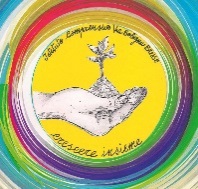 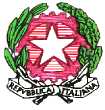 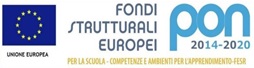 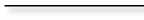 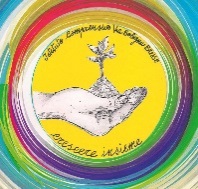 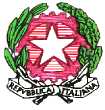 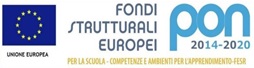 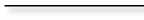 OGGETTO: VISITA GUIDATA/VIAGGIO D’ISTRUZIONE 	   Ai genitori degli alunni della classe in indirizzo si comunica:VISITA GUIDATA/VIAGGIO D’ISTRUZIONE A ______________________________________________________________DATA DI EFFETTUAZIONE IL ____________DAL___________AL______________________________________________MEZZO DI TRASPORTO __ BUS    ditta ______________________ MEZZI PUBBLICI    	       A PIEDI          LUOGO DI PARTENZA _____________________________________ORA ______________LUOGO DI RIENTRO ______________________________________ORA_______________----------------------------------------------------------------------------------------------------------------------------------------------------------QUOTA INDIVIDUALE ____________€ (x mezzo di trasporto ………..… x ingresso ……………  x guide…....………….)DA VERSARE ENTRO______________E NON OLTRE________________                                                                                         SI                            NO Il pagamento della quota di partecipazione deve essere effettuato esclusivamente tramite il servizio “Pago in Rete”, il sistema dei pagamenti on line del Ministero della Pubblica Istruzione per effettuare i pagamenti dei diversi servizi erogati dall’Istituzione Scolastica, per il quale verrà creato apposito evento.DA RESTITUIRE FIRMATOIl/la sottoscritto/a ______________________________ esercente la patria potestà dello/a alunno/a ____________________________________ frequentante la classe __________AUTORIZZAIl/la proprio/a figlio/a a partecipare, alla visita guidata/viaggio d’istruzione a____________________________________________________________________________   del/dal giorno ____________al_______________________________Per un costo complessivo di €_________________________________________________Dichiara di essere al corrente dell’itinerario e del programma e di esonerare la scuola da ogni responsabilità per eventuali infortuni derivanti da inosservanza di ordini o prescrizioni degli insegnanti accompagnatori.Dichiara di aver provveduto a versare la quota assicurativa per il proprio figlio/a.Al rientro autorizza il/la proprio/a figlio/a a tornare a casa da solo (_SI_)     (_NO_)    (solo per la scuola secondaria di 1 grado  BENZI)Bresso, _______________________									             Firma				                                                       	       __________________________